Recreational Water Quality
Annual ReportReporting period 1 July 2018 – 30 June 2019Contents1.  INTRODUCTION	32.  BACKGROUND	42.1 Health Risks from Swimming	42.2 Roles and Responsibilities of Agencies	43.  AUSTRALIAN GUIDELINES FOR RECREATIONAL USE OF WATER	54.  COUNCIL RECREATIONAL WATER MANAGEMENT ACTIVITIES	65.  DISCUSSION	296. DEFINITIONS	317.  References	33Recreational Water Quality Report 2018-20191.  INTRODUCTIONRecreational activities involving contact with bodies of water are very popular in Tasmania, particularly during summer. While Tasmania has an extensive coastline and many inland water bodies, many recreational areas are relatively inaccessible.The most widely used recreational waters are the more accessible coastal beaches, freshwater rivers and lakes, especially those close to urban areas with good road access.  Publically accessible swimming pools and spa pools are also popular.The Recreational Water Quality Guidelines 2007 (the Guidelines) issued under the Public Health Act 1997, require councils to regularly monitor water quality at recognised recreational sites and to respond to identified risks to public health. These sites are defined as sites that are used regularly by a relatively large number of people, and include all public swimming pools and public spa pools.Councils must provide an annual report to the Department of Health (DoH) on their activities relating to recreational water quality monitoring.  Information provided in council annual reports is summarised in the Recreational Water Quality Annual Report. 
This report provides information to the community on water quality at recognised recreational sites in Tasmania.For further information about water quality at particular sites, contact the relevant council Environmental Health Officer (EHO), whose contact details are provided in this report.2.  BACKGROUND2.1 Health Risks from SwimmingMany natural bodies of water are at risk of contamination. Water contaminated by sewage and animal waste often contains a range of pathogenic micro-organisms such as viruses, bacteria and protozoa.  These organisms pose a risk to human health when the water is used for recreational activities like swimming and other water contact activities.  This is because during these activities there is a risk that water could be swallowed, or inhaled.Contaminated water may also come into contact with ears, nasal passages, mucous membranes and cuts in the skin, allowing disease-causing organisms to enter the body.In most cases, any health effects from exposure to contaminated water are relatively minor and short-lived, such as skin rashes and ear, eye and gastrointestinal infections.However there is potential for more serious illness, including invasive or complicated gastrointestinal infections, particularly among vulnerable persons (NHMRC 2008).Public swimming and spa pools are at lower risk from significant contamination with animal-derived pathogens. Routine management of water quality in pools and spas will reduce the risk posed by human-derived contamination (such as Cryptosporidium, and enteric viruses) and environmental contaminants (such as Legionella), but regular monitoring is still required.2.2 Roles and Responsibilities of AgenciesLocal Tasmanian Councils, the Department of Primary Industries, Parks, Water and Environment and the Department of Health all have responsibilities for managing recreational water and protecting human health where the public use such waters.It is not practical for all potential recreational waters in a jurisdiction to be regularly monitored.  It is therefore necessary and appropriate to focus on particular areas, such as beaches, lakes or rivers that are used regularly, by a large number of people, for primary contact purposes. Primary contact refers to an activity in which the whole body or face and trunk are immersed or the face is frequently wet by spray. These areas must be monitored in line with these guidelines.Public events involving primary contact activities have also become more popular in recent years, including school triathlons and other community based swimming events. Where these sites are not already monitored, the controlling authority should consider doing so. The Derwent Estuary Program (DEP) and the Tamar and Estuary and Esk Rivers Program (TEER Program) work collaboratively with councils and other stakeholders to identify sources of contamination and implement strategies to improve water quality.  They also facilitate community messaging consistent with these guidelines, advising of water quality at primary contact sites.If there is any doubt about the need for monitoring, the advice of the Director of Public Health should be sought. In accordance with Section 128 of the Public Health Act 1997: An agency, public authority or person managing or in control of water must:manage the water in a manner that does not pose a threat to public health; andon becoming aware that the quality of the water is, or is likely to become, a threat to public health, notify the Director in accordance with any relevant Guidelines.Monitoring should be undertaken in line with the following procedures:Take samples of natural recreational water bodies at the beginning of the swimming season and thereafter weekly during the season. This includes December, January, February and March, unless other arrangements are approved by the Director of Public Health.Take samples from all public swimming pools and public spa pools on a monthly basis or, if directed in writing by an Authorised Officer, more frequently.Conduct additional sampling whenever a threat to public health is suspected. Each Controlling Authority - the agency, public authority or person managing or in control of water, shall consult the Director on the proposed sampling program to be used when a threat to public health is suspected.At the end of each swimming season the Controlling Authority is required to prepare a report on recreational water quality management for presentation to the Director by 30 September each year. These reporting requirements are detailed in Appendix A of the Guidelines. They include the name and location of the natural recreational water body, date and type of sampling conducted, results of sampling and interpretation of results in terms of health risks associated with the use of that water.  Details of public swimming pools and public spa pools are also required, including their name and location, date and type of sampling, details of any pool and spa closures and subsequent corrective actions.3.  AUSTRALIAN GUIDELINES FOR RECREATIONAL USE OF WATERThe National Health and Medical Research Council (NH&MRC) have produced Guidelines for Managing Risks in Recreational Water, 2008. These guidelines were developed to provide information to the public and government agencies on the suitability of natural waters for recreational use.  While they do not apply to public swimming pool and spa water quality, the national guidelines are currently under review and these sites may be included in future revisions.The national guidelines are not mandatory, but provide a benchmark for water quality to enable the safe use of natural recreational waters.The classification of recreational water environments into water quality categories in the national guidelines is based on combining the results of sanitary inspection and water quality assessment.The Tasmanian Recreational Water Quality Guidelines 2007 have combined water quality categories A and B (detailed in the national guidelines) into a single Good Water Quality indicator, category C into a Moderate Water Quality indicator and category D into a Poor Water Quality indicator. The Recreational Water Quality Guidelines 2007 are also currently under review. 4.  COUNCIL RECREATIONAL WATER quality MANAGEMENT ACTIVITIESTable 1 – Council Recreational Water Quality Management Activities5.  DISCUSSION This is the eighteenth year of reporting on recreational water quality management in Tasmania.Twenty-seven of 29 councils reported having active water quality monitoring programs for natural recreational water bodies within their municipal areas. One of the two councils that did not do regular testing reported that they manage natural recreational waters through permanent warning signage.When routine testing identified non-compliant water quality in natural recreational water bodies, councils responded with a combination of resampling and signage, to indicate that the water was temporarily unsuitable for swimming.  Management of recreational water quality where ongoing non-compliance was identified has included installing permanent signage, conducting sanitary surveys, and further investigation of stormwater systems and other possible sources of contaminants throughout the affected areas of the catchments.By undertaking regular testing of designated natural recreational water sites, and managing them in accordance with guidelines, councils help the public to make confident and informed decisions about water quality and the risk to human health when swimming or enjoying other recreational activities. The Guidelines also require councils to undertake ongoing risk assessments of natural recreational water bodies, through their sanitary surveys, to ensure that all new or emerging threats to the water body are evaluated.Most councils reported having monthly water quality monitoring programs in place for public swimming pools and public spa pools. Non-compliant results were addressed by requiring operators to undertake corrective actions. Corrective actions include resampling to verify the effectiveness of the actions taken and can also include pool closure. The Guidelines describe councils’ responsibilities in relation to managing natural recreational water bodies.  Sampling frequency is prescribed, but the Guidelines also provide for a council to seek the Director of Public Health’s approval for a variation in sampling frequency.  A council must demonstrate that historical water quality data clearly indicates consistent compliance with Guideline values and/or through sanitary survey analysis that a site is not subject to any readily identifiable point or diffuse pollution sources. This process should accommodate both a risk assessment that is sensitive to the hazards that may emerge at a site, and an approach that considers the public use of the site and the appropriate deployment of council resources. The current review of the Tasmanian Recreational Water Quality Guidelines and ongoing annual council reporting on recreational water quality management has identified non-compliances with the required monitoring frequency. Sampling frequency of both natural recreational water bodies and public pools/spas has been insufficient across a number of councils. DoH officers are now conducting a statewide review of all council recreational water quality management activities. This was initiated in October 2019 when the Director of Public Health, Dr Mark Veitch wrote to all council general managers, advising of this project. Councils were reminded of the process for seeking approval to vary to sampling frequency of natural recreational water sites and that they must ensure water quality at public pools and public spas is monitored and managed in accordance with the guidelines, noting the importance of complying with the set sampling fequncy at these sites. Site visits/discussions with councils were conducted between November 2019 and March 2020 and work is now underway to compile the findings and recommendations of the review. Officers will continue to work closely with councils to ensure improved recreational water quality surveillance by councils.In conclusion it is important that the public remains aware that heavy rainfall affects the water quality of recreational areas, especially near storm water outfalls, as contaminants on the land are washed into the water. Accordingly, people should not swim near flowing storm water outfalls, and should wait for at least two days after rain before swimming in areas where contaminated run-off is likely to have occurred. This general advice applies to designated natural recreational water sites and other locations in Tasmania.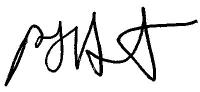 Paul HuntState Manager Environmental Health Services6. DEFINITIONS “Agency” means an Agency within the meaning of the Tasmanian State Service Act 2000.“Authorised Officer”means – a)	The Director; orb)	A medical officer of health; orc)	An environmental health officer.“Controlling Authority” means an Agency, public authority or person managing or in control of water.“Council” means a council with the meaning of the Local Government Act 1993.“Director of Public Health” means the Director of Public Health appointed under section 6 of the Public Health Act 1997.“Environmental Health Officer” means a person appointed under section 10 or 11 of the Public Health Act 1997.“E.coli (Escherichia coli)” refers to a group of bacteria found in the gut of warm blooded animals (including humans), used as an indicator of faecal contamination of water.“Enterococci” is a group of bacteria common to the faecal matter of warm-blooded animals, including humans. It is commonly used as an indicator of faecal contamination of estuarine and marine water bodies.“Heterotrophic Plate Count (or Standard Plate Count)” is a measure of the overall bacteriological quality of water, used in conjunction with other bacterial indicator species.“Natural recreational water body” includes any coastal and estuarine water (including tidal washed pools and marine baths that interchange with seawater), natural fresh water environs such as rivers or streams, lakes, weirs and dams but not public pools and spas.“Public spa pool” means a pool or other water-retaining structure for human use that incorporates, or is connected to equipment that is capable of heating any water contained in it and injecting air bubbles or water into it under pressure so as to cause general disturbance in the water, to which the general public has access (whether for payment or fee or not), or which is for the general use of guests in tourist accommodation, other than:a)  a spa pool; orb)  a tidal pool or other similar structure where water flows in and out according to the operation of natural forces“Public  swimming  pool” includes any swimming pool, waterslide, wave pool, hydrotherapy pool or other similar structure to which the general public has access (whether for payment of a fee or not), or which is for the general use of guests in tourist accommodation, other than:a)  A spa pool; orb)  A tidal pool or other similar structure where water flows in and out according to the operation of natural forces.“Primary contact activity” means an activity in which the whole body or face and trunk are immersed or the face is frequently wet by spray.  It is likely that some water will be swallowed or inhaled or come into contact with ears, nasal passages, mucus membranes or cuts in the skin. (Examples include swimming, diving, surfing or whitewater canoeing.)“Pseudomonas aeruginosa” is a bacterium common in water, soil and the environment and if inadequately disinfected, in swimming pools and spas.  If present in high numbers in pool and spa water it can cause infections of the skin, ear, urinary and respiratory tracts, wounds and cornea.“Recreational water” includes any coastal and estuarine water (including tidal washed pools and marine baths that interchange with seawater), natural fresh water environs such as rivers or streams, lakes, weirs and dams, and public pools and public spas.“Sanitary inspection” means an inspection carried out in accordance with section 5.4.1 of the National Health and Medical Research Council’s Guidelines for Managing Risks in Recreational Water. “Secondary contact activity” means an activity in which only the limbs are frequently wet and swallowing water is unusual.  Examples include boating, fishing and wading, where occasional immersion may occur.“Swimming season” means the months of December, January, February and March.“Threat to public health” means any event or circumstance which is likely to –a)	Damage, injure or compromise public health; orb)	Prevent or restrict the improvement of public health. “Thermotolerant  Coliform bacteria” means a class of bacterium often referred to as faecal coliforms that is often used as an indicator of water quality in conjunction with other bacterial indicator species.7.  ReferencesNational Health and Medical Research Council 2008. Guidelines for Managing Risks in Recreational Water.  Available at www.nhmrc.gov.au/publications/synopses/eh38.htm  Department of Health & Human Services 2007.  Recreational Water Quality Guidelines. Available at www.dhhs.tas.gov.au/__data/assets/pdf_file/0014/53321/2007_RWQG.pdf Council LocationSite / Water BodyType of SamplingSampling FrequencyResultsComments / Corrective Action4.1  Break O'Day CouncilContactBreak O’Day Council: 
6376 7900Beauty Bay, St HelensGrants Lagoon, Binalong BayHenderson Lagoon, FalmouthScamander River Mouth, ScamanderWrinklers Lagoon, ScamanderYarmouth Creek, BeaumarisNatural recreational water body sampling sitesBacteriologicalEnterococciMonthly from December to March.Council is required to submit an application to vary sampling frequency for consideration by the Director of Public Health, as sampling frequency is currently lower than the weekly requirement.Most sites were compliant with Guideline values. Non-compliant results occurred at Wrinklers Lagoon in December and Yarmouth Creek in February.Council conducted sanitary surveys of the sites where non-compliant results occurred, howeverresampling was not undertaken.4.1  Break O'Day CouncilContactBreak O’Day Council: 
6376 7900Bayside Inn, St Helens, poolBlue Seas Holiday Villas, pool, Scamander Scamander Beach Hotel Motel, poolSt Helens District High School, poolSt Marys District High School, poolTidal Waters, St Helens, poolWhite Sands Estate, Ironhouse Point,  1 pool, 1 spaPools and SpasBacteriologicalHeterotrophic Plate CountThermotolerant coliforms/E.coliPseudomonas aeruginosaSampling was conducted monthly at sites 1, 2 and 4 when open. Sampling frequency varied from one to three occasions at other sites. Council is required to sample all public pools and public spas monthly when open.Site 4 was closed in March following receipt of two noncompliant results. Corrective action was taken and following receipt of two further compliant sample results the pool was reopened. 4.2  Brighton Council
Contact:  
Brent Bastian 
6268 7029Jetty Road, Old BeachNatural recreational water body sampling sitesBacteriological
EnterococciWeekly from December to March.The site was compliant with Guideline values, with the exception of one occasion in December and one occasion in January. Non-compliances have been attributed to an increase in the frequency of members of the public feeding birds at the site.The site is recognised as used for secondary contact activities.  Permanent signs are in place advising against primary contact activities.4.2  Brighton Council
Contact:  
Brent Bastian 
6268 7029Brighton Swim centrePools and SpasBacteriological
Heterotrophic Plate Count
Thermotolerant coliforms/
E.coli
Pseudomonas aeruginosaMonthly.Results were compliant with Guideline values.No corrective actions were required.4.3  Burnie Council
Contact:
Sandy Loring 6430 5789Cooee Beach, east endCooee Beach, west endWest Beach, east endWest Beach, west endSouth Burnie, yacht clubNatural recreational water body sampling sitesBacteriological
EnterococciFortnightly.Council is required to submit an application to vary sampling frequency for consideration by the Director of Public Health, as sampling frequency is currently lower than the weekly requirement.Sites were compliant with Guideline values. 4.3  Burnie Council
Contact:
Sandy Loring 6430 5789Burnie Aquatic Centre, Burnie, 2 poolsHealthglo Fitness & Leisure, Burnie, poolNorth-west Regional Hospital, hydrotherapy poolPrivate Pool Hire, Camdale, poolTLC Aquatic, West Mooreville Road, Burnie, poolTaswim, Burnie, poolSchool of Special Education, BurniePools and SpasBacteriological
Heterotrophic Plate Count
Thermotolerant coliforms/
E.coli
Pseudomonas aeruginosaMonthly.Results were compliant with Guideline values, with the exception of four samples.Corrective actions were taken in response to noncompliant results. Resampling returned compliant results.4.4  Central Coast CouncilContact: Bill Hyndes 6429 8936Bannons Park, Gunns Plains, Level RiverJohnsons Beach, Penguin Caravan ParkMain Beach, PenguinMain Beach, Ulverstone, Surf ClubMidway Point, PenguinPicnic Point Beach, West UlverstonePreservation Bay, Penguin, Surf ClubTurners BeachUlverstine Jetty, Leven RiverNatural recreational water body sampling sitesBacteriological
EnterococciWeekly.Ocean beach sites, Sites 2 – 8 were generally compliant with Guideline values. Exceptions were a non-compliant sample result in early February at Site 6 following heavy rain and non-compliant resuls at most sites in late March.Freshwater samples from Sites 1 were non-compliant on three occasions. Site 9 was added to the monitoring program in March as part of a saniarty survey of the Leven River.Water quality was generally compliant at most sites, with non-compliant results at Sites 6 and 7 attributed to rainfall/stormwater on a single occasion in February. Non-compliant results for all sites, with the exception of Site 5 in late March was attributed to a very high tide and sewage discharge from the nearby sewage outfall, that may have been swept back towards the beaches.Results of sanitary survey sampling at Site 9 showed higher levels of enterococci downstream from Bannons Park and may have been influenced by runoff from the more densely populated Ulverstone area and/or tidal action combined with impact of the nearby sewage outfall point.Dolphinius Aquatics, Turners Beach, poolEast Ulverstone Indoor Pool, poolMount Saint Vincent, Ulverstone, hydrotherapy poolUlverstone Water Slide, Ulverstone, poolPools and SpasBacteriologicalHeterotrophic Plate CountThermotolerant coliforms/E.coliPseudomonas aeruginosaLimited sampling undertaken.Results were compliant with Guideline values.Site 3 was sampled monthly, Site 4 sampled twice and Sites 1 and 2 were sampled once.  No corredctive actions were required.Infrequnet sampling was attributed to a lack of staff availablilty. Council has indicated an improved sampling regime will be implemented for 2019-2020. 4.5 Central Highlands CouncilContact: Bev Armstrong 6259 5503Derwent River, Lake MeadowbankWayatinah LagoonNatural recreational water body sampling sitesBacteriological
EnterococciSampling was conducted at Site 1 on two occasions and Site 2 on one occasion. Results of sampling were not reported. Council has commented that Sites 1 and 2 were compliant with Guideline values. The occurrence of bushfires in the region impacted on the number of sites sampled, with fewer sites sampled than previous years.Permanent ‘no swimming’ signs are in place at a number of sites where, in previous years, sampling has indicated poor water quality. 4.5 Central Highlands CouncilContact: Bev Armstrong 6259 5503Bothwell Swimming Pool, BothwellPools and SpasMonthly when open.Results were compliant with Guideline values.No corredctive actions were required.4.6 Circular Head CouncilContact: Emily Neal6452 4842 Crayfish CreekDetention RiverGodfreys BeachTatlows BeachNatural recreational water body sampling sitesBacteriological
EnterococciWeekly.Sites 3 an 4 were compliant with Guideline values. Guideline values were exceeded on three occasions at Site1 and on two occasions at Site 2.Permanent signs remain in place at Sites 1 and 2 advising against primary contact activities at these sites. This is based on a history of noncompliant results for these sites in previous years and the current season.4.6 Circular Head CouncilContact: Emily Neal6452 4842 Circular Head Indoor Recreation and Leisure (SWIRL), Smithton, 3 poolsTall Timbers, Simthton, 1 poolForest primary School, Forest, 1 poolPools and SpasBacteriologicalHeterotrophic Plate CountThermotolerant coliforms/E.coliPseudomonas aeruginosa.MonthlyResults were compliant with Guideline values.No corredctive actions were required.4.7  Clarence City CouncilContact: Scott Edwards6217 9573Bellerive BeachHowrah Beach EastHowrah Beach Middle, Salacia AveHowrah Beach West, Silwood AveLittle Howrah BeachLauderdale BeachNatural recreational water body sampling sitesBacteriological
EnterococciWeekly from December to March and monthly during other months for Sites 1- 5. Site 6 was sampled on one occasion.Water quality at sites 1, 2, 4 and 5 have been graded as good while Site 3 was downgraded to Fair.Geilston Bay, Lindisfarne Bay, Montagu Bay and Kangaroo Bay are considered environmental sites and are also monitored routinely by the DEP.Results above Guideline  values for Sites 1, 3 and 4 in mid-December and sites 4 and 5 in late March have been attributed to stormwater discharge into the Derwent Estuary following rainfall. Results above Guideline values in early January for Sites 1 and 3 and at Sites 2, 3 and 5 in mid-February occurred without rainfall recorded in the preceeding 72 hours and indicate the likelihood of other sources of Enterococci.  All recreational water sites were considered suitable for primary contact. Council continues to fund investigative works throughout the stormwater network and work collaboratively with TasWater and the DEP to identify and upgrade problematic areas such as these sites. Council’s Stormwater Management Plan for Howrah and Bellerive catcments has been completed and includes a range of recommendaitons to improve stormwater quality and establishing performance objectives.Barilla Thermal Springs, Cambridge, 1 spaClarence Aquatic Centre, Montagu Bay, 3 poolsClarence Joint Therapy, Howrah, 1 pool, Oceania Health and Fitness, Mornington, 1 hydro therapy pool, 1 poolRAMADA, Seven Mile Beach, 1 pool, 1 spaRichmond Caravan Park, Richmond, 1 poolSea Horse Swim Centre, Howrah, 1 poolShellz Swim Centre, Rokeby East, 1 poolSteve’s Swim School, Acton park, 1 pool, 1 spaPools and SpasBacteriologicalHeterotrophic Plate CountThermotolerant coliforms/E.coliPseudomonas aeruginosa.MonthlyResults were compliant with Guideline values, with the exception of one sample from three separate sites. Corective actions were untaken and resamples were compliant with Guidleine values.There were no pool or spa cloures.Noncompliant results occurred on three occasions over two sites.  On all occasions corrective action was taken and resampling returned compliant results.4.8  Derwent Valley CouncilContact: Derwent Valley Council: 6261 8525Fitzgerald Park Jetty, Derwent River, New Norfolk.Natural recreational water body sampling sitesBacteriologicalEnterococciWeekly from December to March.Results were compliant with Guideline values. Water quality at this site was given a rating of good.4.8  Derwent Valley CouncilContact: Derwent Valley Council: 6261 8525Bushy Park Swimming Pool, GlenoraNew Norfolk Swimming Pool, 2 poolsDerwent Valley Indoor Swim Centre, New Norfolk, poolPools and SpasBacteriological
Heterotrophic Plate Count
Thermotolerant coliforms/
E.coli Pseudomonas aeruginosaSampling was conducted on three occassions at Site 1 and monthly at Site 2 and 3.Results were compliant with Guideline values.No pools were closed during the swim season.4.9 Devonport City Council Contact: Madeline McKinnell6424 0545Back BeachBluff BeachColes BeachEast Devonport BeachNatural recreational water body sampling sitesBacteriologicalEnterococciFortnightly from December to March.Results were compliant with Guideline values with the exception of a single result for Site 3 in late January. Resampling at this site returned comliant results.All sites were considered suitable for primary contact. A sanitary survey was conducted in response to the noncompliant result in January however no sources of contaminated were identified.4.9 Devonport City Council Contact: Madeline McKinnell6424 0545Barclay Motor Inn, Fenton St, poolCroft, Croft Ave, Devonport, poolGordon Place, Devonport, poolLawrence Drive, Devonport, poolNixon St Primary School, Devonport, poolSplash Aquatic Centre, Devonport , 2 hydrotherapy pools, 2 poolsPools and SpasBacteriologicalHeterotrophic Plate CountThermotolerant coliforms/E.coliPseudomonas aeruginosaMonthly from December to March.Five samples exceeded Guideline values throughout the season.Where results exceeded Guideline values corrective actions and resampling were undertaken.Sites 2 and 4 were closed once following two consequetive noncompliant sample results and reopended upon receipt of two compliant results.4.10  Dorset CouncilContact: Robert Masterman 6353 6575Old Pier BeachNatural recreational water body sampling sitesBacteriologicalEnterococciGenerally weekly from December to March.Results were compliant with Guideline values, with the exception of a single noncompliant result in mid-March. Resampling returned compliant results.Site 1 was considered suitable for primary contact activities with the single noncompliant result attributed to the impacts of stormwater, following heavy rainfall.4.10  Dorset CouncilContact: Robert Masterman 6353 6575Branxholm Pool, BranxholmLost Farm Wellness Centre Spa, Bridport, spaRingarooma Pool, RingaroomaScottsdale Pool, ScottsdaleWinnaleah Pool, WinnaleahPools and SpasBacteriologicalHeterotrophic Plate CountThermotolerant coliforms/E.coliPseudomonas aeruginosaMonthly from December to March and when open.  The exception to this was Site 2 where sampling was not conducted in some months.Sites were compliant with Guideline values with the exception of two occasions at Site 1 and one occasion at Site 5.Where sites were noncompliant, corrective actions and resampling were undertaken.No pools were closed during the swim season.4.11  Flinders Island Council Contact: Jacci Viney 6359 5005Allports BeachKillicrankie BayLady BarronWhitemarkNatural recreational water body sampling sitesBacteriologicalEnterococciMonthly from December to March.All results provided were compliant with Guideline values. While additional sampling at Lady Barron was reported that indicated contamination throughout the season, results were not provided.  This has been attributed to the presence of decomposing wildlife and/or the presence of aging septic systems in the area.4.11  Flinders Island Council Contact: Jacci Viney 6359 5005No operating public swimming pools or spa pools were reported.4.12 George Town CouncilContact: Patricia Stanwell 6382 8845Lagoon BeachPilots BayPipe Clay BayWeymouthYork CoveNatural recreational water body sampling sitesBacteriologicalEnterococciMonthly from December to March.Sites were compliant with Guideline values.There was an improvement in water quality at Pipe Clay Bay this season as all samples complied with Guideline values.  In previous years a number of results were noncompliant results at this site.4.12 George Town CouncilContact: Patricia Stanwell 6382 8845George Town Swimming PoolPools and spasBacteriologicalHeterotrophic Plate CountThermotolerant coliforms/E.coliPseudomonas aeruginosaMonthly from December to February.Results were compliant with Guideline values.No corrective actions were required.4.13 Glamorgan/Spring Bay Council Contact: Glamorgan Spring Bay Council:  6256 4777East Shelly Beach, OrfordHarvey’s Farm Road, BichenoJubilee Beach, SwanseaMuirs BeachSpring Beach, OrfordWaubs Beach, BichenoNatural recreational water body sampling sitesBacteriologicalEnterococciMonthly from December to February with the exception of Site 4 which was sampled weekly through to March.Sites were compliant with Guideline values. Sites were suitable for primary contact.Additional environmental sampling was undertaken by TasWater at 11additonal sites in the Coles Bay area, from Swanwick Bay to Parsons Cove. This was part of a broader sanitary survey of the area.  While a number of samples exceeded Guideline values these sites were not identified as recreational water sites by council.4.13 Glamorgan/Spring Bay Council Contact: Glamorgan Spring Bay Council:  6256 4777Beachfront at Bicheno, poolBicheno By the Bay, poolEastcoaster Resort, 2 pools, 1 spaPiermont Retreat, 1 poolSaffire Freycinet, 4 poolsSwansea Beach Chalets, 1 pool, Bridge StreetSwansea Beach Chalets, 1 pool, Shaw StreetWintersun Gardens Motel, poolPools and spasBacteriological
Heterotrophic Plate Count
Thermotolerant coliforms/
E.coli
Pseudomonas aeruginosaVaried from monthly at some sites to one occasion at other sites.  Noncompliant results occurred on two occasions at Sites 3 and 5.  Corrective action was taken and resampling returned compliant results.No pools or spas were closed.4.14  Glenorchy City CouncilContact: Simone Salter6216 6790Windermere Beach 1Windermere Beach 2Natural recreational water body sampling siteBacteriological
EnterococciWeekly from December to March.Results were compliant with guideline values at both Windermere Beach sites. As in previous years environmental sites atElwick Bay, Mona Bay Berriedale, Mona Bay Cameron Bay and Mona Jetty were also monitored. Guideline values were exceeded on one occasion at each of these sites. Faulkners Rivulet was also sampled this season as an environmental site, from late January to the end of March.  All samples exceeded Guideline values. Water quality was suitable for primary contact.Long term beach grading  at Windermere Beach was downgraded from good to fair in 2017-2018 and remains in place.4.14  Glenorchy City CouncilContact: Simone Salter6216 6790Glenorchy Swim Stars, poolKGV Hydrotherapy Pool, poolMona Pool, BerriedaleOne Care, Glenorchy, poolRiverfront Motel & Villas, poolUndine Pool, Rosetta Waterfront Lodge, Lutana, poolYMCA, 50 m poolYMCA, wading poolYMCA, Slide PoolPools and spasBacteriologicalHeterotrophic Plate CountThermotolerant coliforms/E.coliPseudomonas aeruginosaMonthly from December to March.Sites were compliant with Guideline values with the exception of one sample  at Sites 1, 5, 9 and 10.Where Guideline values were exceeded corrective actions and resampling were undertaken.No pools or spas were closed4.15  Hobart (City of Hobart)Contact: Felicity Edwards 6238 2842Nutgrove Beach EastNutgrove Beach MiddleNutgrove Beach WestLittle Sandy Bay Beach NorthLittle Sandy Bay beach SouthMarieville EsplanadeCornelian BayNatural recreational water body sampling sitesBacteriological
EnterococciWeekly from December to March.Site 1 was compliant with Guideline values with the exception of one occasionin late March, Site 2 was noncompliant on four occasions throughout the season and Site 3 on three occasions.Site 4 and Site 5 were compliant with Guideline values with the exception of a single occasion in early December and late March respectively.Although not recognised swimming sites, Sites 6 and 7 are included in the monitoring program as environmental sites.Resampling was conducted where noncomplinces occurred and on all occasions returned compliant results.The long-term water grading has improved from poor to fair at Site 3 and is a significant achievement given this site has been graded as poor for over 10 years. This has been attributed to the ongoing collaborative work by council, TasWater and the Derwent Estuary Program in investigating and addressing sources of stormwater contamination. The long term beach grading at Site1 has declined from good to fair  and has been flagged for further stormwater investigations. Sites 4 and 5 have maintained a grading of good.Permanent signs are in place indicating long term beach grading at all sites. Signage is also in place at Marieville Esplanade and Cornelian Bay, warning of poor water quality.  4.15  Hobart (City of Hobart)Contact: Felicity Edwards 6238 2842Bay View Villas, Poets Road, 1 poolDoone Kennedy Hobart Aquatic Centre, Davies Avenue, 3 pools, 1 spaFriends Health & Fitness, Elizabeth St, 1 pool, 1 spaHotel Grand Chancellor, Hobart, 1 poolIbis Styles Hobart, 1 poolJodi Harrison Swim Centre, New Town Road, 2 pools, 1 spaRydges Hotel, Argyle St, 1 poolSalamanca Inn, Gladstone St, 1 pool, 1 spaSavoy Baths, Elizabeth St, 1 pool, 2 spasStar Fish Swim Centre, Stratton Ave, 1 poolSt Michaels Collegiate, Macquarie St, 1 poolWrest point, Sandy Bay Road, 1 pool, 1 spaPools and SpasBacteriological
Heterotrophic Plate Count
Thermotolerant coliforms/
E.coli
Pseudomonas aeruginosaMonthlyA small number of samples were noncompliant across five sites throughout the sampling period.Where results were noncompliant council officers ensured corrective actions and resampling were undertaken to ensure compliance with Guidleine values.  All resamples complied with Guideline values with no pool closures required.Council issued two infringement notices to operators for failing to sample in accordance with the Guidelines.4.16  Huon Valley CouncilContact: Amigo Huber6264 0354No sites were sampled.Natural recreational water body sampling sites	No sampling conducted.No sampling conducted.No sampling conducted.Sampling was not undertaken as approval to cease sampling was obtained in 2012 from the Director of Public Health. Council continues to respond to complaints, issues or concerns the public may have regarding water quality.Permanent swimming advisory signs are in place at Dover Beach, Randalls Bay and Verona Sands advising the public of potential contamination, due to outfalls from nearby natural lagoons and stormwater, following rainfall events.4.16  Huon Valley CouncilContact: Amigo Huber6264 0354Hastings Caves PoolHuonville Swimming PoolPort Huon Swimming PoolPools and SpasBacteriological(Heterotrophic Plate Count, Thermotolerant coliforms/E.coli, Pseudomonas aeruginosa)Monthly.Noncompliant results occurred at one pool on two ocassions. Resampling at this site returned noncompliant results.Where results were noncompliant council officers ensured corrective actions and resampling were undertaken to ensure compliance with Guidleine values.  All resamples complied with Guideline values.4.17  Kentish CouncilContact: Adam Gardner 6491 0200Lake Barrington - Kentish ParkLake Barrington - Rowing CourseLake barrington – Wilmot Picnic AreaNatural recreational water body sampling sites	BacteriologicalEnterococciMonthly from November to April.Sites were compliant with Guideline values. 4.17  Kentish CouncilContact: Adam Gardner 6491 0200Cradle Mountain Hotel, Cradle Mountain,1spaSheffield School Railton Campus, 1 poolSilver Ridge Retreat,  1 poolPeppers Lodge, Cradle Mountain – 2 spasPools and SpasBacteriological(Heterotrophic Plate Count, Thermotolerant coliforms/E.coli, Pseudomonas aeruginosa).Monthly when open.A number of noncompliant results occurred throughout the season at one site.Where noncompliant results occurred, corrective actions were undertaken. Further changes have been undertaken since the end of this sampling season at this site, with significant improvements in results of monitoring noted. 4.18  Kingborough CouncilContact: Abyilene McGuire6211 8240Blackmans Bay BeachBlackmans Bay Beach SouthKingston Beach (North)Kingston Beach (Middle)Kingston Beach (South)Browns RiverTaroona BeachHinsby BeachHowden – Wingara RoadSnug BeachMargate – Dru PointWoodbridge-Silverwater ParkConningham BeachTinderbox BeachMiddleton BeachNebraska BeachAlonnah BeachQuiet CornerAdventure Bay BeachSimmonds BeachNatural recreational water body sampling sites	Bacteriological
EnterococciSites 1- 8 where sampled weekly, sites 9 - 15 monthly and sites 16 - 20 twice between December and March.A number of samples from, Kingston Beach, Taroona Beach and Hinsby Beach were noncompliant with Guideline values for primary contact activities. Three public health advisories were issued for Site 3, one for Site 4 and one for Site 1.  Although not currently recognised as swimming sites, Sites 2 and 6 are included in the monitoring program as environmental sites. All sites south of the Derwent estuary complied with Guideline values.When issued, public health advisories remained in place until resampling demonstrated compliance with Guideline values. Permanent signs indicating a water quality grading of good, moderate or poor are in place at: Site 1 (fair),  Site 3 (fair), Site 4 (good), Site 5 (fair) and Site 7 (good).Permanent signage is also in place at Sites 2 and 6 warning of poor water quality. Council is currently conducting extensive investigations in the catchment for Site 2 in response to the recent decline in water quality grading from fair to poor.  A range of stakeholders are involved in assisting in identifying sources of contamination. Council are committed in working towards achieving better water quality outcomes for this site as it a popular swimming site.4.18  Kingborough CouncilContact: Abyilene McGuire6211 8240Beach Orchard Health & Recreation Centre, Margate, 1 pool,1 spaKingston Pool, Kingston, poolWoodbridge Pool, Woodbridge Hill Road, poolPools and SpasBacteriological(Heterotrophic Plate Count, Thermotolerant coliforms/E.coli, Pseudomonas aeruginosa)Monthly.Sites were compliant with Guideline values with the exception of a single occasion at one site.In response to noncompliant results Council ensured corrective actions were undertaken. Resampling retunred compliant results with no pool closures required.4.19  King Island CouncilContact: Robyn Barwick6462 9000No sites sampledNatural recreational water bodyNo sampling conductedNo sampling conductedNo sampling conductedCouncil did not conduct sampling during the 2018 -2019 season. 4.19  King Island CouncilContact: Robyn Barwick6462 9000No sites sampledPools and SpasNo sampling conductedNo sampling conductedNo sampling conductedCouncil did not conduct sampling during the 2018 -2019 season.4.20  Latrobe CouncilContact: Glenys Nichols 6426 4444Freer Beach - ShearwaterHawley BeachMersey River - end of Shale RoadMersey River - Bells ParadePanatana RivuletPort Sorell PontoonSqueaking PointNatural recreational water body sampling sites	Bacteriological
EnterococciWeekly from December to March.Results were noncompliant with Guideline values at Site 4 on eight occasions and on one occasion at end of Site 3.Sites 5 and 7 were noncompliant with Guideline values on a single occasion in late March.Public health advisoires were issued for Site 4 on three occasions with signage put in place advising of poor water quality. Additional sampling was undertaken in the vicinity of this site as part of a sanitary survey to investigate possible sources of contamination. 4.20  Latrobe CouncilContact: Glenys Nichols 6426 4444Latrobe Swimming Pool, Latrobe, 1poolLotus Waters Wellness Centre Spa, Shearwater, 1 spaRubicon Swim School, Latrobe, 1 poolShearwater Resort, Shearwater, 2 pools, 1 spaStrathdevon Aged Care, Latrobe, 1 hydrotherapy pool, Tudor Cabins, Northdown, 1 poolPools and Spas Bacteriological (Heterotrophic Plate Count, Thermotolerant coliforms/E.coli, Pseudomonas aeruginosa)Monthly.Noncompliant results occurred onone occasions at one spa. Where noncompliant results occurred Council ensured corrective actions and resampling were undertaken. Resampling retunred compliant results with no closures required.4.21  Launceston (City of Launceston)Contact: Clare Harding6323 3204Corra Lynn First Basin, South Esk River CatchmentSt Leonards Picnic Ground, North Esk River CatchmentWaverley LakeNatural recreational water body sampling sites	BacteriologicalEnterococciWeekly from December to March.Results were compliant with Guideline values with the exception of two sampling occasions at Site 3. Resampling at this site returned compliant results on both occasions.There were no public health advisories issued during the season. All sites were considered suitable for primary contact activities. 4.21  Launceston (City of Launceston)Contact: Clare Harding6323 3204Australian Maritime College, Newnham Pool, poolBrent Wrankmore Swim School, Launceston, poolGlen Dhu Pool, South Launceston, poolGlenara Lakes Pool and Spa, Youngtown, 1 pool, 1 spaJust Swim, Kings Meadows, poolLaunceston Aquatic Centre, Launceston, 6 pools, 1 spaLaunceston Church Grammar, East Launceston, pool Launceston College Pool and Spa, Launceston, 1 pool, 1 spaLaunceston Swim School, South Launceston, poolLilydale Pool, Lilydale, 1 pool, 1 spaOlde Tudor pool and Spa, Launceston,  poolSacred Heart Pool, Launceston, poolSt Patricks College Pool, LauncestonVillage family Motor Inn, South Launceston, 1 pool, 1 spaPools and SpasBacteriological(Heterotrophic Plate Count, Thermotolerant coliforms/E.coli, Pseudomonas aeruginosa)Monthly.With the exception of a single sample at two sites, results were compliant with Guideline values .Where noncompliant results occurred Council ensured corrective actions and resampling were undertaken. Resampling retunred compliant results with no closures required.4.22 Meander Valley CouncilContact: Katie Proctor 6393 5339Blackstone Heights - Lake TrevallynBracknell Picnic Area - Liffey RiverEgmont Bridge - Meander RiverHadspen Picnic Area - South Esk RiverNatural recreational water body sampling sites	Bacteriological  EnterococciWeekly from December to March.Results were generally compliant with Guideline values for primary contact at Site 1, with the exception of two occasions. Results were noncompliant for most of the swimming season at  Site 2, on a single occasion in January and most of February and March at Site 3 and on one occasion at Site 4.  Water quality at Site 1 was suitable for primary contact, with results of resampling following noncompliances returning compliant results. A public health advisory was issued for Site 2 in February warning of poor water quality and remained in place  till the end of March.While results exceeded Guideline values throughout the season at Site 3, public health advisories were not required as subsequent resampling on each occasion did not exceed values.Water quality at Site 4 was suitable for primary contact, with results of resampling following a single noncompliance returning compliant results. 4.22 Meander Valley CouncilContact: Katie Proctor 6393 5339Caveside Pool, poolCountry Club Casino, Prospect vale, 1 pool, 1 spaCountry Club Villas, 1 pool, 1 spaDeloraine Pool, poolDeloraine Primary School, poolMole Creek Pool, poolPools and spasBacteriological(Heterotrophic Plate Count, Thermotolerant coliforms/E.coli, Pseudomonas aeruginosa)Monthly when open.Noncompliant results occurred on one occasion at one pool site, on four occasions at one spa site and on three occasions at another spa site.  Where results were noncompliant corrective Council ensured action and resampling was undertaken. Resampling returned compliant results in all but one occasions, which resulted in closure at that spa site until further action and resampling indicated compliance.4.23 Northern Midlands CouncilContact: Chris Wicks 6397 7335Mill Dam Reserve, Longford, South Esk RiverRotary Park, Leighlands Road, Evandale, South Esk RiverWilliam Street Reserve, Perth, South Esk RiverNatural recreational water body sampling sitesBacteriologicalEnterococciWeekly from December to March.Sites were compliant with Guideline values with the exception of two occasions at Site 2 and one occasion at Site 3.All sites were considered suitable for primary contact with resampling returning compliant results.The cause of noncomplianct reults for Site 1 were identified.Noncompliant results for Site 2 in late February were attributed to rainfall and flood water.  4.23 Northern Midlands CouncilContact: Chris Wicks 6397 7335Campbell Town Pool, Campbell Town, poolCressy Pool, Cressy, poolRoss Pool, Ross, poolPools and SpasBacteriological  (Heterotrophic Plate Count, Thermotolerant coliforms/E.coli, Pseudomonas aeruginosa)Monthly when open.All sites were compliant with Guideline values.No corrective actions were required.4.24 Sorell CouncilContact: Greg Robertson 6269 0041Connelly’s BeachMcKinly St, Midway PointPark BeachPrimrose BeachRed Ochre Beach NorthRed Ochre Beach SouthTigerhead Beach, boat rampTigerhead Beach, Seventh AveNatural recreational water body sampling sitesBacteriologicalEnterococciWeekly from December to March.Sites were compliant with Guideline values for primary contact activities, with the exception of Site 2 on one occasion and Sites 5 and 6 on two occassions. Resampling at all sites returned compliant results.Water quality at all sites was considered suitable for primary contact and given a grading of good, with the exception of Site 1. The water quality grading at Site 1 improved from poor (in the 17-18 season) to fair in the 18-19 season.Classification of water quality at Sites 1 and 2 is only based on three years of monitoring data.Permanent signs are in place at all routine sample sites advising against swimming after heavy rain.Council conducts annual sanitary surveys of all sites to help determine changes in influences/causative effects on water quality. 4.24 Sorell CouncilContact: Greg Robertson 6269 0041Steeles Island Retreat, Carlton Beach, 1 spaPools and SpasBacteriological (Heterotrophic Plate Count, Thermotolerant coliforms/E.coli, Pseudomonas aeruginosa)Council conducted sampling on one occasion. The sinlge result received by Council was compliant with Guideline values.Council has instructed the spa owners to conduct monthly sampling at the site. Council was not notified of any noncompliant results.4.25 Southern Midlands CouncilContact: Leon McGuiness 6259 3011Natural recreational water body sampling sitesNo primary contact sites have been identified in municipal area.4.25 Southern Midlands CouncilContact: Leon McGuiness 6259 3011Oatlands Swimming Pool, Oatlands, poolPools and SpasBacteriological (Heterotrophic Plate Count, Thermotolerant coliforms/E.coli, Pseudomonas aeruginosa)Monthly when open.Results were compliant with Guideline values.No corrective actions were required.4.26 Tasman CouncilContact: Natalie Rogers6250 9200Nubeena ForeshoreShelley BeachSloping MainStewarts BayWhite Beach, southern end between lagoon outletsNatural recreational water body sampling sitesBacteriologicalEnterococciMonthly from December to March.Results were compliant with Guideline values.All sites were suitable for primary contact. Permanent signs advising of poor water quality have been erected at Sucklings Creek/Parsons Bay and Stewarts Bay, based on noncompliant results in previous years.4.26 Tasman CouncilContact: Natalie Rogers6250 9200Tasman District Pool, Tasman District School, 1 poolMunro Pool, Three Capes Walk, 1 poolPools and SpasBacteriological (Heterotrophic Plate Count, Thermotolerant coliforms/E.coli, Pseudomonas aeruginosa)Monthly when open for Site 1.Provisional approval hs been granted for sampling at 6 week week intervals for Site 2.Results were compliant with Guideline values with the exception of two occasions at Site 1.Where Guideline values were noncompliant Council ensured corrective actions were undertaken. Resampling returned compliant results.4.27 Waratah-Wynyard CouncilContact: David Kleyweg 6443 8342Boat Harbour BeachCam River SomersetEast Wynyard BeachSisters BeachSisters Creek Somerset BeachNatural recreational water body sampling sitesBacteriologicalEnterococciSampling was conducted weekly at Sisters Creek and Cam River and monthly at the remaining sites, from December to March.Sampling sites were compliant with Guideline values, with the exception of Sisters Creek and Cam River. Noncompliant results occurred on all but one occasion throughout the season at Sisters Beach Creek and on two occasions at Cam River.Permanent signs are in place at Sisters Creek advising that water is unsuitable for primary contact.4.27 Waratah-Wynyard CouncilContact: David Kleyweg 6443 8342Leisure Ville Caravan Park, East Wynyard, 1 pool, 1 spaWescombe’s Leisure and Therapy Centre, Somerset, 1 pool, 1 spaWynyard Fitness, Wynyard, 1 pool, 1 spaPools and SpasNo details provided.No details provided.No details provided.Minimal detail provided by council.4.28 West Coast CouncilContact: West Coast Council 6471 4700West Strahan BeachNatural recreational water body sampling sitesBacteriologicalEnterococciWeekly from December to March.Results complied with the Guideline values for primary contact activities with the exception of three occasions. Resampling on all occasions returned compliant results.A public health advisory was issued for Site 1 in response to noncompliant results in mid February and remained in place until late February. Storm events, growth of filamentous algae stormwater outfalls onto the beach and impacts of a nearby caravan park were noted as possible sources of contamination.4.28 West Coast CouncilContact: West Coast Council 6471 4700Queenstown Swimming PoolRosebery Swimming poolZeehan Swimming PoolPools and SpasBacteriological (Heterotrophic Plate Count, Thermotolerant coliforms/E.coli, Pseudomonas aeruginosa)Monthly when open.Results complied with Guideline values.No corrective actions were required.4.29 West Tamar CouncilContact: Rick Chippindall 6323 9326Beauty PointDeviotGravelly BeachGreens BeachKelsoPaper BeachRedbill PointRosevearsLake TrevallynNatural recreational water body sampling sitesBacteriologicalEnterococciWeekly from December to March.Sites were complaint with Guideline values with the exception of a single noncompliant result at Kelso. Resampling at this site returned compliant results.Although significant algal blooms have occurred at Site 5 in previous years, microbial results for this season were generally acceptable.Water quality at all sites was suitable for primary contact.Council conducts and records details of weather conditions and recreational activities at each site at the the time of sampling which contributes to the braoder understanding of the sites and catchment.4.29 West Tamar CouncilContact: Rick Chippindall 6323 9326No information provided. Pools and SpasNo pool or spa results were reported to council.No noncompliant results were reported to council.